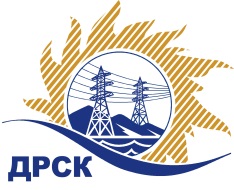 Акционерное Общество«Дальневосточная распределительная сетевая  компания»ПРОТОКОЛ № 332/МТПиР-ВП по выбору победителя открытого электронного запроса предложений на право заключения договора  «Комплектные трансформаторные подстанции» для нужд филиалов АО «ДРСК» (закупка 1271 раздел 2.2.2 ГКПЗ 2018 г.).   ЕИС № 31806229128Форма голосования членов Закупочной комиссии: очно-заочная.ПРИСУТСТВОВАЛИ: 8 членов постоянно действующей Закупочной комиссии АО «ДРСК»  1-го уровня.ВОПРОСЫ, ВЫНОСИМЫЕ НА РАССМОТРЕНИЕ ЗАКУПОЧНОЙ КОМИССИИ: Об утверждении результатов процедуры переторжки.Об итоговой ранжировке заявок.О выборе победителя запроса предложений.РЕШИЛИ:По вопросу № 1Признать процедуру переторжки состоявшейсяУтвердить окончательные цены заявок участниковПо вопросу № 2Утвердить итоговую ранжировку заявокПо вопросу № 3          Признать победителем запроса предложений на право заключения договора: «Комплектные трансформаторные подстанции» для нужд филиалов АО «ДРСК» участника, занявшего первое место в итоговой ранжировке по степени предпочтительности для заказчика: Акционерное общество «Дальневосточная  электротехническая компания»   (680001,  г. Хабаровск, ул. Менделеева, д.1А, ЛИТ.Э, каб.1) на условиях: стоимость предложения 4 205 460,84 руб. без НДС (цена с НДС: 4 962 443,79 руб.) Условия оплаты: предоплата 30 %, оставшиеся  70% в течение 30 календарных дней с даты подписания товарной накладной (ТОРГ12). Срок завершения поставки: для ПЭС до 31.05.2018г.; для АЭС до 30.06.2018г. По согласованию с заказчиком допускается корректировка срока поставки на период, равный периоду продления даты выбора победителя по закупке. Гарантийный срок: 60 месяцев, с момента ввода оборудования в эксплуатацию, но не более 72 месяцев с момента поставки. Секретарь Закупочной комиссии 1 уровня  		                                                                                    М.Г. ЕлисееваТерешкина Г.М.(416-2) 397-260г.  Благовещенск« 14 »  мая 2018г.№п/пНаименование Участника закупки и место нахожденияОкончательная цена заявки, руб. без НДС1Акционерное общество «Дальневосточная  электротехническая компания» 
ИНН/КПП 2723051681/272301001 
ОГРН 10227011903024 205 460,842Общество с ограниченной ответственностью "НЕВАЭНЕРГОПРОМ" 
ИНН/КПП 7802536127/780201001 
ОГРН 11578472792594 247 849,00Место в итоговой ранжировкеНаименование участника и его адресОкончательная цена заявки, руб. без НДСИтоговая оценка предпочтительности заявок после переторжкиПрименение приоритета в соответствии с 925-ПП1 местоАкционерное общество «Дальневосточная  электротехническая компания» 
ИНН/КПП 2723051681/272301001 
ОГРН 10227011903024 205 460,840,749нет2 местоОбщество с ограниченной ответственностью "НЕВАЭНЕРГОПРОМ" 
ИНН/КПП 7802536127/780201001 
ОГРН 11578472792594 247 849,000,706нет